Un coche pasa por cuatro ciudades.  Entre las dos primeras recorre 57 km.  Entre la segunda y la tercera 84 km y entre la tercera y la cuarta recorre 101 km. ¿Cuántos kilómetros ha recorrido en total? 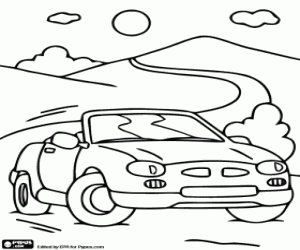  Solución___________________________________________Un librero tiene 715 libros de aventuras.  En un día vende 239 libros. ¿Cuántos le han quedado sin vender?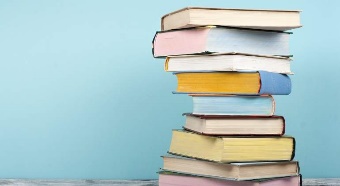 Solución_______________________________________Juan tiene en su colección 81 sellos y Ángel tiene en la suya 27 sellos menos. ¿Cuántos sellos tiene Ángel?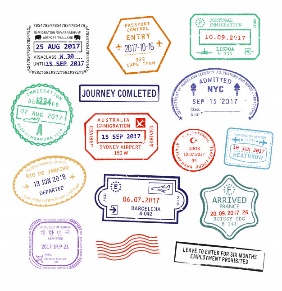 Solución_____________________________________ 4 7 8 9			9 8 7 5		8 7 5 9 +    7 8 8 9		    +   9 6 5 5             + 9 3 6 7   9 8 9		     8 0 4		9 6 8	            7 5 4+ 5 7 4              + 9 6 3	      + 4 3 8          +5 4 1	   8 5 7                 8 9 8              7 8 3            7 4 9              6 7 5           5 8 5         6 7 4             4 5 7         7 8 5 4-3 8 3	    -2 5 7	   - 3 8 6          -  2 6 9      - 4 6 9 3   6 8 6 3		7 4 9 3		6 3 2 1 	 8 4 3 2  5 4 8 2       - 6 5 3 6             - 2 4 5 1     -  6 4 0 9